ONLINE CLASSES 2021.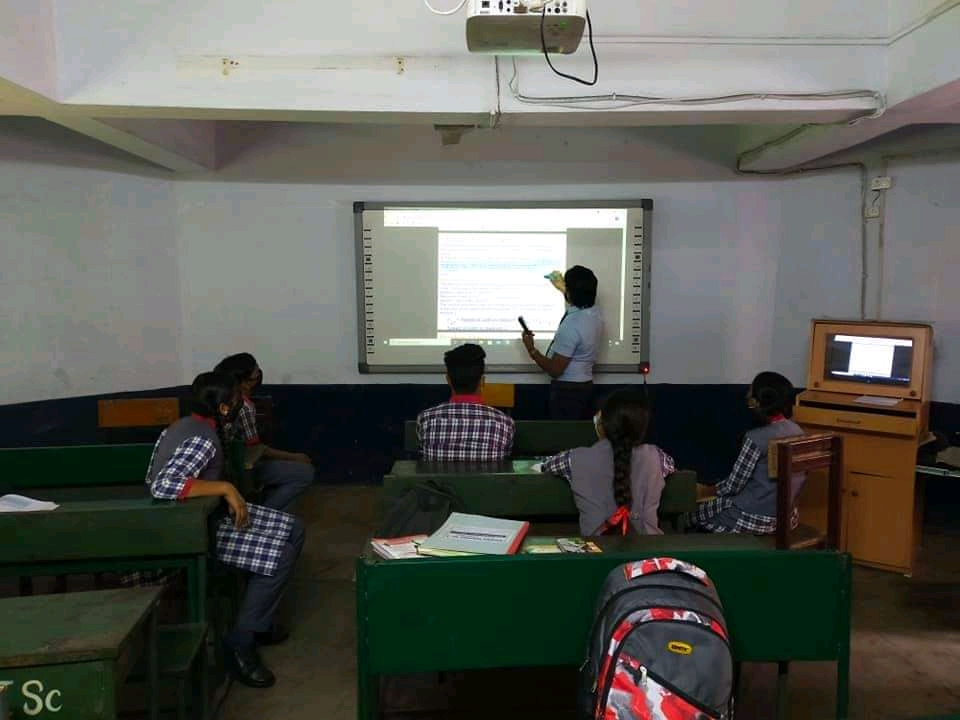 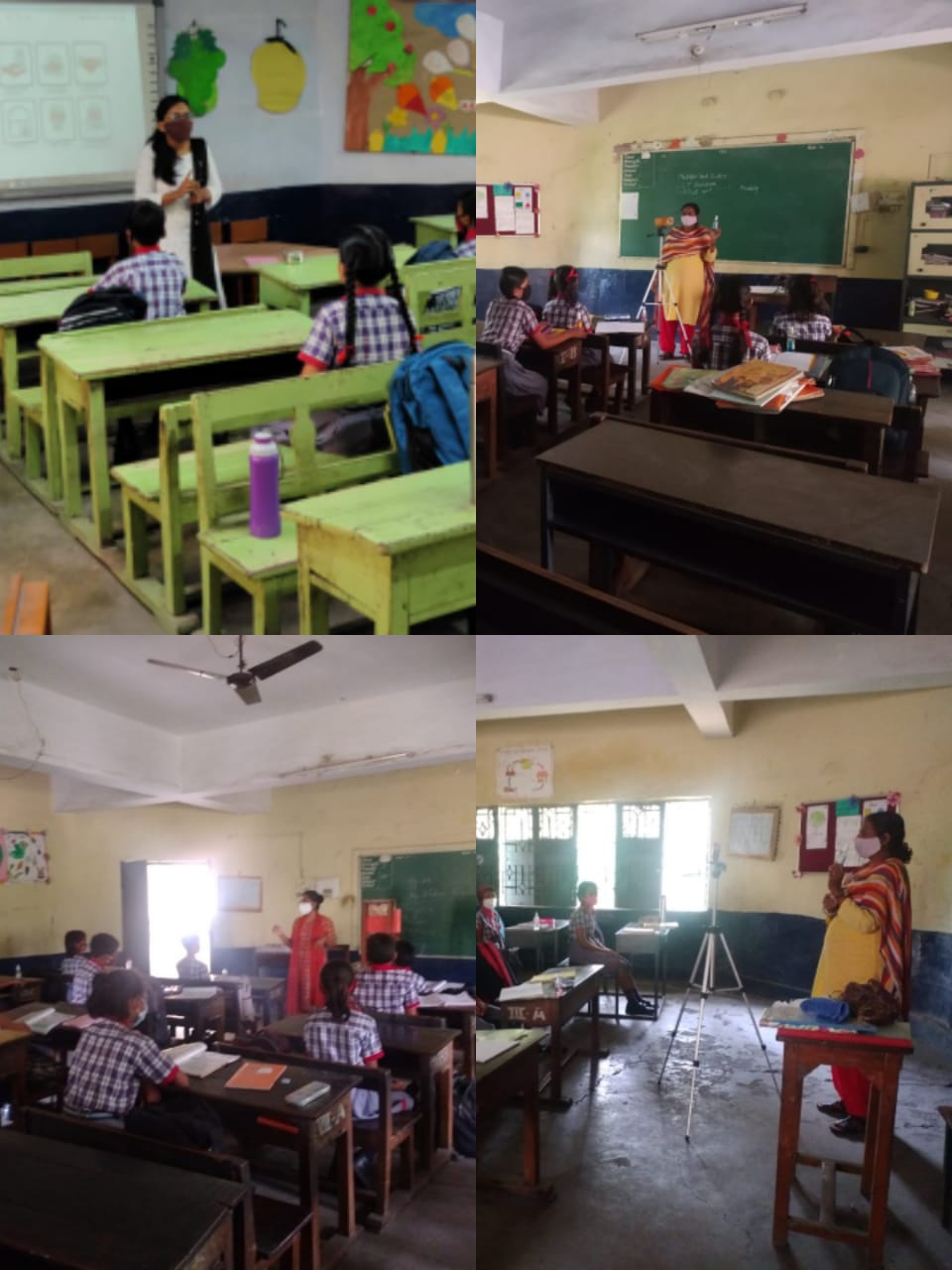 